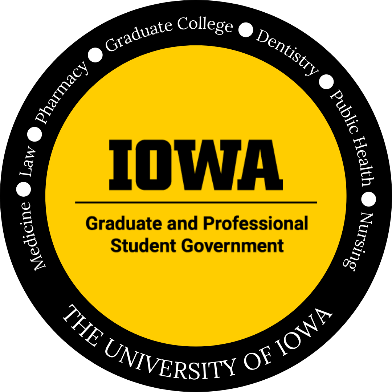 UNIVERSITY OF IOWA GRADUATE AND PROFESSIONAL STUDENT GOVERNMENT18th Session-May 2, 2023GPSG D.B. #19Sponsor: Lily Kraft, Delegate for Graduate Student Senate, on behalf of GPAC Director Eric Field, outgoing Finance Director Erin Post, and incoming Finance Director Matthew KlaesGPSG Action: Passed/Failed/TabledAN ACTApproving Graduate and Professional Allocations Committee (GPAC) Funding Cycle 1 for FY2024______________________________________________________________________________Section 1: Short TitleThis Act may be cited as the “FY24 GPAC Funding Cycle 1 Approval Act.”Section 2: DiscussionWHEREAS, Funding Cycle 1 for GPAC has passed and all applications have been received;WHEREAS, the nine members of GPAC have unanimously recommended the following student groups receive full, partial, or denied allocations.WHEREAS, the proposed FY24 GPAC Funding Cycle 1 recommendations are attached hereto.Section 3: ActionResolved, GPSG shall work to allocate and distribute all funds as per the approved recommendations given by GPAC.Section 4: EnactmentTHEREFORE, be it enacted that, upon passage, President Koelm, Finance Director Klaes, and GPAC Director Field shall work to the best of their ability to allocate and distribute funding as aligned with the approved recommendations.IN WITNESS WHEREOF:____________________________Cabinet DirectorAPPROVED: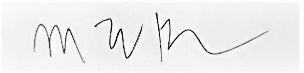 ____________________________President___March 21, 2023________  Date